L’ÉDITOJuin s’achève et ce mois n’a pas manqué d’être bien rempli ! S’ouvrant avec notre colloque « La Maternité au prisme du handicap » le 7 et s’achevant avec notre assemblée générale annuelle le 25, il a été placé sous le signe de la communication. Entre les deux, nous avons participé aux journées organisées respectivement par la mairie du 14ème et la mairie du 15ème arrondissement dans le cadre du mois parisien du handicap afin d’aller à la rencontre du public et de présenter notre association, ses actions et ses activités. Ces deux forums nous ont permis également de retrouver des partenaires perdu·es de vue au cours des deux dernières années et de renouveler notre envie d’actions communes. FDFA a rejoint l’aventure consolidr.fr en signant un partenariat avec ce site. Pour chaque achat fait sur la plateforme, Consolid’r reverse 20% de leur chiffre d’affaires vers les associations référencées et choisies par les utilisateurs. Découvrez comment soutenir l’association et promouvoir cette nouvelle façon de consommer dans la rubrique « partenariat ».L’été s’approche à grands pas et avec lui, le temps des vacances : l’association sera ouverte jusqu’au 29 juillet puis fermera ses portes pour trois semaines de congés. Réouverture du local et reprise des activités le lundi 22 août au matin.Nous vous souhaitons à toutes et à tous un fort bel été et vous donnons rendez-vous à la rentrée.Bonne lecture !ECOUTE VIOLENCES FEMMES HANDICAPÉES Les permanences ont lieu tous les lundis de 10h à 13h, et de 14h30 à 17h30, et tous les jeudis de 10h à 13h. Notre numéro d’appel à ne pas oublier et à diffuser partout :01 40 47 06 06Si le numéro est occupé pendant ces plages d’ouverture, nous vous invitons à renouveler votre appel ou à laisser vos coordonnées sur la boîte vocale.Pour les personnes déficientes auditives, une adresse courriel est à votre disposition pour nous joindre : ecoute@fdfa.fr En dehors de ces horaires, vous pouvez contacter le 3919 (Violences Femmes Info) désormais ouvert 7j/7 et 24h/24 ou le 114 par SMS.Viols Femmes Informations au 0 800 05 95 95 du lundi au vendredi de 10hà 19hTchat anonyme, sécurisé et gratuit : www.commentonsaime.fr (site accessible). Ouvert 6 jours sur 7, de 10 h à 21 hLa plateforme arretonslesviolences.gouv.fr, mise en place par le gouvernement, reste active 24/7j et permet de dialoguer avec des forces de l’ordre formées aux violences sexistes et sexuelles de manière anonyme et sécurisée.En cas d’urgence, composez le 17.Pour retrouver ces dispositifs Une carte pour orienter les femmes victimes de violences en Île-de-France (hubertine.fr)POUR NOUS JOINDREOuverture du local : du lundi au vendredi de 10h à 13h et de 14h à 18h. Fermeture du 29 juillet au soir au 22 août au matin.Pour contacter l’association par téléphone : 01 45 66 63 97Par courrier : FDFA – 2, rue Aristide Maillol – 75015 PARISChantal Rialin, présidente : chantal.rialin@fdfa.frAlexiane Martinez, chargée de mission Lutte contre les violences : alexiane.martinez@fdfa.fr // 01 43 21 21 47 REPÉRÉ POUR VOUSSamedi 9 juillet 2022 – Bal arrangé de 16h30 à 19h - Quai des Célestins 75004 ParisPour clôturer le Mois parisien du handicap, le chorégraphe Johan Amselem et la compagnie de danse La Halte-Garderie vous invitent à la 3e édition du Bal Arrangé : un grand rassemblement dansé, festif, participatif, inclusif, solidaire et gratuit ! Un bal oui, mais préparé ! Des « complices » vous entraîneront dans des danses originales qui vont vous faire perdre la tête et stimuler vos sens. Avec un DJ en direct au mix électrique et éclectique !Quai des Célestins, voie Georges Pompidou, 75004 Paris - Métro Sully Morland - Accès PMR par la passerelle face au 12 Quai des CélestinsQUOI DE NEUF SUR LA TOILENotre association est présente dans l’espace digital avec deux sites https ://fdfa.fr et https ://ecoute-violences-femmes-handicapees.fr, des pages sur Facebook, Twitter et LinkedIn ainsi qu’une chaîne YouTube.Le billet d’humeur d’Olivier évoque les vacances …Les chaleurs électoralo-râleuses s’éloignant des tintamarres médiatiques, abandonnons-nous aux douceurs de l’été. Convaincus qu’il ne s’est rien passé dans les urnes françaises qui puisse changer le monde, lâchons-nous la télécommande.En France, il y a encore un peu d’abondance. À nouveau nous allons avoir la chance de fêter la musique. J’adore les flonflons ringards des accordéons rances et je biche quand les zim boum boums des grosses caisses en font des caisses. Lire la suiteAlain Piot s’interroge pour sa part sur la guerre de salonÇa n’est jamais arrivé dans l’histoire de l’humanité que l’on ait la possibilité de voir ou de « vivre » une guerre à la minute près et je dirais au centimètre carré près. On peut voir un obus détruire un immeuble, « en vrai !», on peut descendre dans un abri, dans le métro transformé en habitation provisoire, voir à quelques mètres les chars russe à la queue leu leu etc. Lire la suiteAILLEURS SUR LA TOILE : REVUE DE PRESSE Cliquez sur la thématique qui vous intéresse pour lire notre sélection du mois.Du côté des Droits des femmes et du féminisme, il est question d’IVG, de naissance, de la charge affective des femmes au travail et des inégalités vécues par les jeunes filles qui passent le grand oral du bac.Une contribution de FDFA à la note de décryptage de l’Observatoire Régional des Violences faites aux Femmes sur les ressources adaptées aux femmes handicapées victimes de violences et un retour sur les suites de l’interrogation du président de la République par une lycéenne dans le Tarn sont au menu de la rubrique ViolencesLe témoignage d’Anne-Marie Viossat qui avait été lu lors de notre colloque « La maternité au prisme du handicap » est publié dans son intégralité par notre partenaire 50/50 magazine. Emplois inclusifs, entrepreneuriat et handicap, jeux paralympiques et accessibilités sont les thèmes abordés dans notre rubrique handicap ce mois-ci.PARTENARIATFDFA vient d’établir un partenariat avec le site consolidr.fr ! Pour chaque achat fait sur la plateforme, consolid’r reverse 20% de leur chiffre d’affaires vers les associations référencées et choisies par les utilisateurs.  Alors allez découvrir de belles marques éthiques pour une session de shopping éco-responsable ! C’est au moment du paiement en ligne que vous pourrez choisir notre association pour qu’elle soit bénéficiaire du don généré par votre achat. Et surtout, parlez-en autour de vous pour qu’on puisse booster le nombre de dons reversés vers notre association, par la consommation responsable de chacun. A tout de suite sur consolidr.fr ! DU CÔTÉ DE NOTRE RÉSEAUNous relayons :Accessibilité : une action bénévole pour contribuer à une plateforme numérique collaborative de l'accessibilité ! Renseignez vos lieux de sortie et leur accessibilité aux personnes en situation de handicap !Le cahier de vacances féministe de Sorocité : au menu, des articles pédagogiques et des jeux pour se sensibiliser au féminisme, avec une bonne dose de dérision et un soupçon de malice.« Féminisme Initial » : le Haut Conseil à l’Égalité présente son premier podcast pour sensibiliser aux enjeux d’égalité et de droits des femmesLe colloque « Ville et handicaps » du Mois Parisien du Handicap est maintenant disponible  CULTURETous ensemble à la Villette ! Le site de La Villette vous propose de nombreux spectacles accessibles tout au long de l’été : spectacles accessibles (LSF, surtitrage, audiodescription), cirque, théâtre, danse hip hop…En savoir plus : Accessibilité et handicap (lavillette.com)Rédactrice : Isabelle DUMONT© FDFA – Juillet 2022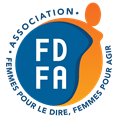 